ГАННІВСЬКА ЗАГАЛЬНООСВІТНЯ ШКОЛА І-ІІІ СТУПЕНІВПЕТРІВСЬКОЇ СЕЛИЩНОЇ РАДИ ОЛЕКСАНДРІЙСЬКОГО РАЙОНУКІРОВОГРАДСЬКОЇ ОБЛАСТІНАКАЗ01.07.2022                                                                                                                      № 5-агс. ГаннівкаПро створення комісії з перевірки готовності теплового господарства Ганнівської загальноосвітньої школи І-ІІІ ступенів до роботи в осінньо-зимовий період2022/2023 навчального року Відповідно до правил з підготовки теплового господарства до роботи в опалювальний період затверджених Наказом Міністерства палива та енергетики України та Міністерства з питань житлово-комунального господарства України від 10.12.2008 року № 620/378 та з метою визначення стану готовності теплового господарства адмінприміщення сектору освіти райдержадміністрації до роботи в осінньо-зимовий період 2022/2023 рокуНАКАЗУЮ:Завідувачу господарством Ганнівської загальноосвітньої школи І-ІІІ ступенів ХУДИК О.О., завідувачу господарством Володимирівської загальноосвітньої школи І-ІІ ступенів, філії Ганнівської загальноосвітньої школи І-ІІІ ступенів МІЩЕНКОМ.І., Іскрівської загальноосвітньої школи І-ІІІ ступенів, філії Ганнівської загальноосвітньої школи І-ІІІ ступенів ФРЕСЕНЯК М.М.:1) здійснити перевірку стану готовності теплового господарства Ганнівської загальноосвітньої школи І-ІІІ ступенів, Володимирівської загальноосвітньої школи І-ІІ ступенів, філії Ганнівської загальноосвітньої школи І-ІІІ ступенів, Іскрівської загальноосвітньої школи І-ІІІ ступенів, філії Ганнівської загальноосвітньої школи І-ІІІ ступенівдо роботи в осінньо-зимовий період 2022/2023 навчального року у період до 01 вересня 2021 року;2) перевірку стану готовності теплового господарства Ганнівської загальноосвітньої школи І-ІІІ ступенів до роботи в осінньо-зимовий 2022/2023 навчального року провести комісії у складі:голова комісії – СОЛОМКА Т.В., заступник директора з навчально-виховної роботи;член комісії– РОБОТА Н.А., заступник директора з навчально-виховної роботи;член комісії– МАЗНИЧКА Т. Л., оператор газової топкової;член комісії– ХУДИК О. О., завідувач господарством;- представник Державної інспекції з енергетичного нагляду за режимами споживання електричної та теплової енергії в Кіровоградській області( за згодою);3) перевірку стану готовності теплового господарства Володимирівської загальноосвітньої школи І-ІІ ступенів, філії Ганнівської загальноосвітньої школи І-ІІІ ступенів до роботи в осінньо-зимовий 2022/2023 навчального року провести комісії у складі:голова комісії – МІЩЕНКО М. І., завідувач школи;член комісії – КІБУКЕВИЧ М. М., робітник з комплексного обслуговування будівель і споруд;член комісії – ПОГОРЄЛА Т.М. заступник завідувача школи. - представник Державної інспекції з енергетичного нагляду за режимами споживання електричної та теплової енергії в Кіровоградській області( за згодою);4) перевірку стану готовності теплового господарства Іскрівської загальноосвітньої школи І-ІІІ ступенів, філії Ганнівської загальноосвітньої школи І-ІІІ ступенів до роботи в осінньо-зимовий 2021/2022 навчального року провести комісії у складі:голова комісії – БАРАНЬКО Т.В., голова МК профспілки;член комісії – БОНДАРЄВА Н.П., заступник завідувача філії;член комісії – ФРЕСЕНЯК М.М. , завідувач господарством.- представник Державної інспекції з енергетичного нагляду за режимами споживання електричної та теплової енергії в Кіровоградській області( за згодою).3. Вищезазначеній комісії оформити результати огляду стану готовності теплового господарства Ганнівської загальноосвітньої школи І-ІІІ ступенів, Володимирівської загальноосвітньої школи І-ІІ ступенів, філії Ганнівської загальноосвітньої школи І-ІІІ ступенів, Іскрівської загальноосвітньої школи І-ІІІ ступенів, філії Ганнівської загальноосвітньої школи І-ІІІ ступенів до роботи в осінньо-зимовий період 2022/2023 навчального року актом відповідної форми.4. Контроль за виконанням даного наказу покласти на заступника директора з навчально-виховної роботи Ганнівської загальноосвітньої школи І-ІІІ ступенів СОЛОМКА Т.В., завідувача Володимирівської загальноосвітньої школи І-ІІ ступенів, філії Ганнівської загальноосвітньої школи І-ІІІ ступенів МІЩЕНКО М.І., на завідувача Іскрівської загальноосвітньої школи І-ІІІ ступенів, філії Ганнівської загальноосвітньої школи І-ІІІ ступенів ЯНИШИНА В.М. Директор школи                                                                                                       О.КанівецьЗ наказом ознайомлені:                                                                                            Н.РоботаТ.СоломкаВ.ЯнишинМ.МіщенкоО.ХудикН.БондарєваМ.ФресенякТ.МазничкаМ.КібукевичТ.Баранько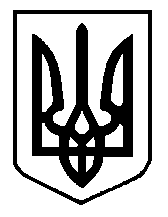 